Hi everybody!NE USTRAŠI SE SPODNJIH NAVODIL, UČNA SNOV JE NOVA – NEKAJ STE SE ŽE POGOVARJALI V 5. RAZ. Morala sem več napisati, ker vam ne morem razložiti v razredu.(predstavljaj si, da govorim, kar boš sedaj ti prebral-a)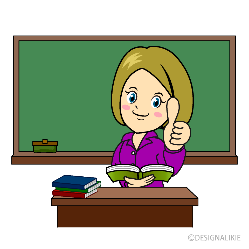 PRESENT SIMPLE TENSE – UPORABA» Danes bomo spoznali prvi angleški sedanjik, ki se imenuje Present Simple Tense. No, kakor že ime časa pove, ga je čisto ”simple” tvoriti in tudi uporabljati.Present Simple Angleži uporabljajo za opisovanje:navad,ponavljanj,stanj insplošnih resnic (splošna resnica je stavek, ki vedno velja)Danes se bomo osredotočili le na 3. osebo ednine.??????   3. os. ednine  ????????  HE / SHE / IT / A CAT / MY BROTHER / MR DAVIS / MONIKA / OUR TEACHER…..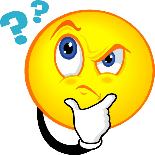 Za tretjo osebo ednine, torej he, she, it, pa velja, da dobi glagol obrazilo (končnico) –s.Primeri: He drinkS tea.  Tomaž trains football.  My mum works in a hospital.TO VELJA ZA VEČINO GLAGOLOV – RAZEN….. ……..!!!! če se glagol konča na: -s, -ss, -sh, -ch, -x, -o; potem dobi glagol v 3. osebi ednine (he, she, it) obrazilo –es, !!!!zaradi izgovorjave. Podobno pravilo smo se že naučili pri tvorjenju množine samostalnikov(buses, kisses, foxes…) Ali se spomniš?Primeri: Alexander watchES The Great British Bake Off. (izg. wočiz)The cook mixES  eggs and milk.                                          (izg. miksiz)Elizabeth washES her hands with soap and water.           (izg. wošiz)(!) Pazimo prav tako na to, če se glagol konča na –y in pred njim stoji soglasnik; potem se –y spremeni v –ies v 3. osebi ednine (he, she, it). Kadar pred –y stoji samoglasnik, potem –y ostane nespremenjen.Primeri: Byron playS the piano well.Poppy crIES every time she has to wake up early for school.(!) Glagola biti (be) in imeti (have) sta nepravilna glagola, ki ju glede na osebo spregamo nepravilno.Biti (be): I AMHe/ She/ It ISYou/ We/ They AREImeti (have): I/ You/ We/ They HAVEHe/ She/ It HASTO SMO SE PA ŽE NAUČILI IN TUDI DOBRO ZVADILI, A NE?V zvezek zapiši naslov in razlago: THE PRESENT SIMPLE: 3. os. ednine, trdilna oblika1) Večini glagolov dodamo obrazilo –S    Sandra trains volleyball. She enjoys it very much.2) Gl., ki se končujejo na sičnik ali šumnik (s, z, š, ž, č, dž) imajo obrazilo –ES, ki ga izgovarjamo (IZ)    He kisses (kisiz)… (on) poljublja     she reaches (ri:čiz).. seže    grandpa brushes (brašiz) … krtači3) Gl., ki se končujejo na –Y (če stoji za soglasnikom), spremene Y  IE.    hurry  he hurries       cry  she cries4) Če stoji pred y samoglasnik (a, e, i, o, u), dodamo v 3. os. ed. le –S.    play  the baby plays        pay  my mum pays5) Nepravilne oblike!!!GO  Mr Brown goes to Bled.    HAVE  Jane has a new tablet.    DO  She does the shopping once a week.Ko imaš v zvezku napisano razlago, nadaljuj z vajo. Zapiši le rešitve, ne prepisuj povedi, ki so na levi strani lista Povsod sem napisala po en primer, da ti bo lažje.« SEDAJ PA JAZ NEHAM »GOVORITI« IN SAMOSTOJNO REŠUJEŠ VAJO V ZVEZEK. ZELENIH POVEDI NE PREPISUJ.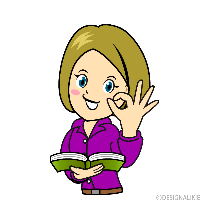  Rewrite the sentences.    Ponovno zapiši povedi, pazi na spremembe pri glagolih.                 Bears climb trees.Sandra and Jane get up at 7.00.People speak many languages.I listen to rap music.We play basketball.They wait for the bus.Fish live in water.Mice run fast.Ostriches eat grass.Cats drink milk.My friends come home late.A bear climbs trees.She …………………………………………Steve ……………………………………….My brother …………………………………Mr. Taylor ………………………………….He …………………………………………..It …………………………………………….A mouse ……………………………………An ostrich ………………………………….This cat ………………………………..My friend …………………………………..Animals cross the road.My parents wash up.I watch TV every day.We dress quickly.They catch birds.I miss you a lot.They pass me the salt.They teach English.I wish you a happy birthday.The boys push Tom into the room.He crosses the road.She …………………………………………My grandma ……………………………….Sandra ……………………………………..Our cat ……………………………………..Mike ………………………………………...Ann …………………………………………Mrs. Green …………………………………The boy …………………………………….He …………………………………………..We fly at 5,000 metres.I copy all the new words.They hurry home.I marry a beautiful girl.Children tidy  the room.Sam and Maria empty the glass.Babies cry loudly.We try to learn English.These students study biology.They fry potatoes in deep oil.He flies at 5,000 metres.She ……………………………………….Bill ………………………………………..Simon ………………………………………Mum ……………………………………….He …………………………………………The baby ………………………………….My boy-friend ……………………………...Liz …………………………………………..Dad …………………………………………